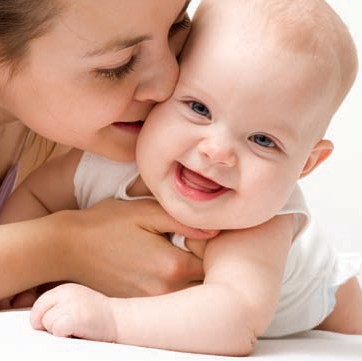 vaccine safety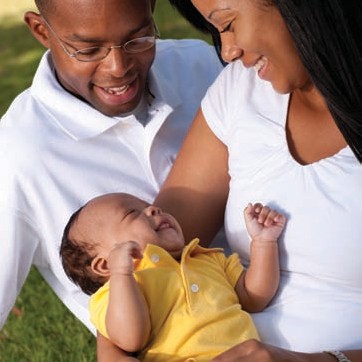 resources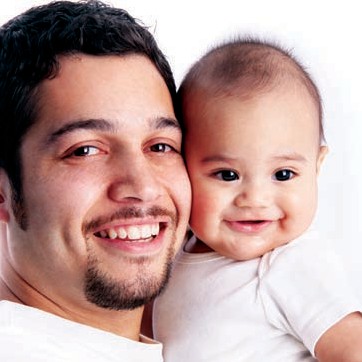 Immunization Action Coalition (IAC)immunize.org)vaccinateyourbaby.org • ecbt.orgThe IAC works to increase immunization rates and prevent disease by creating and distributing educational materials for health professionals and the public that enhance the delivery of safe and effective immunization services.IAC’s web site includes:Every Child By Two, founded by Rosalynn Carter and Betty Bumpers, is an organization devoted to raising awareness of the critical need for timely immunizations.ECBT’s Vaccinate Your Baby web site is a one-stop shop for families with questions about vaccines.The Vaccinate Your Baby web site includes:Immunization handouts for patients and staff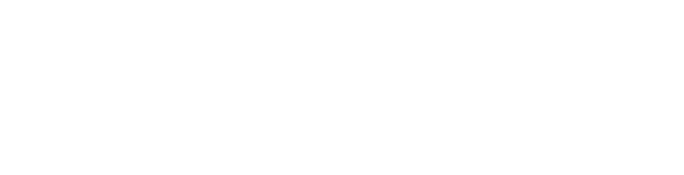 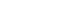 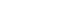 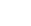 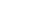 Newsletters about vaccinating children and adultsFacts on diseases and vaccinesVaccine Information Statements and translationsAsk the Experts Q&As for vaccinatorsImmunization record cardsVideo FAQs from top expertsVaccine safety studiesLinks to Facebook page and vaccine blogInformation on vaccine development, ingredients and reasons for recommended schedulesVaccine Education Centervaccine.chop.eduNational Network for Immunization Information (NNii)immunizationinfo.orgThe Children’s Hospital of Philadelphia’s Vaccine Education Center provides complete and up-to-date information about vaccines to parents and health care professionals.The Vaccine Education Center’s web site includes:NNii is a service provided by Immunizations for Public Health, a Texas-based nonprofit corporation dedicated to making immunization information available to those who need it.NNii’s web site includes:Factsheets on common questions such as thimerosal, aluminum and the number of vaccines recommended on the scheduleVideos and booklets on vaccine safetyInformation regarding preventable diseases and vaccinesParents PACK, which offers a web siteand monthly e-mail newsletterFactsheets on each vaccineWeb pages on safety issues, such as ingredients,exposure parties and the recommended scheduleVaccines recommended for pregnant womenFAQsParents of Kids with Infectious Diseases (PKIDs)pkids.orgPKIDs’ mission is to educate the public about infectious diseases, the methods of prevention and transmission, the latest advances in medicine, and the elimination of social stigma borne by the infected.PKIDs’ web site includes:How vaccines and the immune system work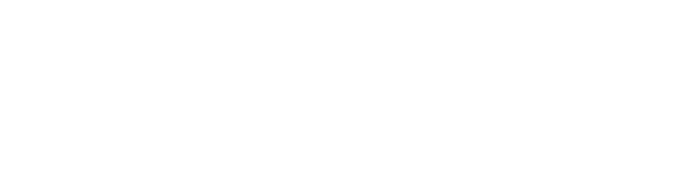 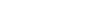 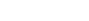 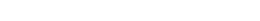 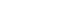 What the world would look like without vaccinesInfectious Disease Workshop materialsStories of children who have had vaccine- preventable diseasesQ&As about vaccine safetyBooks with Helpful Vaccine Information100 Questions & Answers About Childhood Immunizations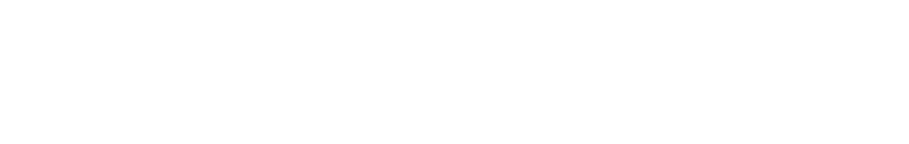 By Thomas Belhorn, MD, PhD•Autism’s False Prophets: Bad Science, Risky Medicine, and the Search for a CureBy Paul A. Offit, MD•Baby 411: Clear Answers and Smart Advice For Your Baby’s First YearBy Ari Brown, MD and Denise Fields•Caring For Your Baby and Young Child: Birth to Age 5By Steven P. Shelov, MD, MS, FAAP and Tanya Remer Altmann, MD, FAAP•The Complete Idiot’s Guide to VaccinationsBy Michael Joseph Smith, MD, MSCE and Laurie Bouck•Deadly Choices: How the Anti-vaccine Movement Threatens Us AllBy Paul A. Offit, MD (January 2011)•Do Vaccines Cause That?! A Guide for Evaluating Vaccine Safety ConcernsBy Martin G. Myers, MD and Diego Pineda•Dr. Spock’s Baby and Child CareBy Benjamin Spock and Robert NeedlmanExpecting 411: Clear Answers& Smart Advice for Your PregnancyBy Michele Hakakha, MD and Ari Brown, MD•Gentle Baby CareBy Elizabeth Pantley and Harvey Karp•The Mother of All Parenting BooksBy Ann Douglas•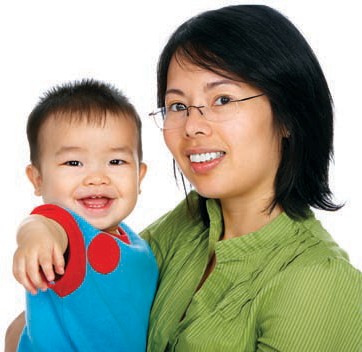 The Panic Virus: A True Story of Medicine, Science and FearBy Seth Mnookin•Taking Care of Your Child: A Parent’s Illustrated Guide to Complete Medical CareBy Robert H. Pantell, James F. Fries and Donald M. Vickery•Vaccines and Your Child: Separating Fact From FictionBy Paul A. Offit, MD and Charlotte Moser•What to Expect the First YearBy Heidi Murkoff•What to Expect Guide to ImmunizationsBy Heidi Murkoff and Sharon Mazel•Your Baby’s First YearAmerican Academy of Pediatrics